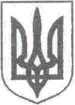 УКРАЇНА НОВОГРАД-ВОЛИНСЬКА МІСЬКА РАДАЖИТОМИРСЬКОЇ ОБЛАСТІдвадцять восьма сесія				                                    восьмого скликаннявід                     № Про план роботи міської ради на 2023 рік Керуючись статтею 25, пунктом 7 частини першої статті 26 Закону України «Про місцеве самоврядування в Україні», частиною третьою статті 15 Закону України «Про доступ до публічної інформації», розглянувши пропозиції міського голови, голів постійних комісій міської ради, керівників виконавчих органів міської ради, заслухавши інформацію секретаря міської ради Гвозденко О.В.,  міська радаВИРІШИЛА:1. Затвердити план роботи міської ради на 2023 рік (додається).2. Рішення міської ради від 23.12.2021 № 436 «Про план роботи міської ради на 2022 рік»  визнати таким, що втратило чинність з 01.01.2023.3. Відповідальним особам, зазначеним у додатку, забезпечити своєчасну підготовку та виконання заходів, затверджених цим рішенням.4. Контроль за виконанням цього рішення покласти на секретаря міської ради Гвозденко О.В.      Міський голова                                                                                    Микола БОРОВЕЦЬ   Додатокдо рішення міської радивід                       №           ПЛАН роботи міської ради на 2023 рікСекретар міської ради                                                                                      Оксана ГВОЗДЕНКО    № з/пЗаходиТермін виконанняВідповідальний1.Організація та проведення пленарних засідань сесій міської ради:23.02.202320.04.202301.06.202320.07.202307.09.202326.10.202321.12.2023(орієнтовний графік)Секретар міської ради,керівник виконавчого органу міської ради2.Засідання постійних комісій міської радипротягом рокуСекретар міської радиголови постійних комісій міської ради 3.Перелік питань для розгляду міською радою:Перелік питань для розгляду міською радою:Перелік питань для розгляду міською радою:3.1Про внесення змін до бюджету Новоград-Волинської міської територіальної громади на 2023 рікпротягом рокупрофільний заступник міського голови, керівник виконавчого органу міської ради3.2Про затвердження проектів землеустрою щодо відведення земельних ділянок на території м. Звягельпротягом рокупрофільний заступник міського голови, керівник виконавчого органу міської ради3.3Про затвердження проектів землеустрою щодо відведення земельних ділянок у власність на території старостинських округів Звягельської міської територіальної громадипротягом рокупрофільний заступник міського голови, керівник виконавчого органу міської ради3.4Про передачу у власність, користування земельних ділянок та про інші питання земельних відносин на території м. Звягельпротягом рокупрофільний заступник міського голови, керівник виконавчого органу міської ради3.5Про передачу у власність, користування земельних ділянок та про інші питання земельних відносин на території старостинських округів Звягельської міської територіальної громадипротягом рокупрофільний заступник міського голови, керівник виконавчого органу міської ради3.6Про надання дозволу на розробку проектів землеустрою щодо відведення земельних ділянок на території м. Звягельпротягом рокупрофільний заступник міського голови, керівник виконавчого органу міської ради3.7Про надання дозволу на розробку проектів землеустрою щодо відведення земельних ділянок на території старостинських округів Звягельської міської територіальної громадипротягом рокупрофільний заступник міського голови, керівник виконавчого органу міської ради3.8Про продаж земельних ділянок несільськогосподарського призначення на території м. Звягельпротягом рокупрофільний заступник міського голови, керівник виконавчого органу міської ради3.9Про заміну сторони договорів оренди земліпротягом рокупрофільний заступник міського голови, керівник виконавчого органу міської ради3.10Про викуп земельних ділянок для суспільних потребпротягом рокупрофільний заступник міського голови, керівник виконавчого органу міської ради3.11Про розроблення містобудівної документаціїпротягом рокупрофільний заступник міського голови, керівник виконавчого органу міської ради3.12Про затвердження містобудівної документаціїпротягом року            (за потреби)профільний заступник міського голови, керівник виконавчого органу міської ради3.13Про перейменування та найменування назв вулиць та провулківпротягом року            (за потреби)профільний заступник міського голови, керівник виконавчого органу міської ради3.14Про затвердження завдання на розроблення Комплексного плану просторового розвитку території Звягельської міської територіальної громадипротягом рокусекретар міської ради, керівник виконавчого органу міської ради3.15Про зняття з контролю рішень міської радипротягом рокусекретар міської ради, керівник виконавчого органу міської ради3.16Інформації про  розгляд та виконання  пропозицій і зауважень,  висловлених депутатами під час проведення сесій міської радипротягом рокупрофільний заступник міського голови, керівник виконавчого органу міської ради3.17Про списання майна комунальної власностіпротягом рокупрофільний заступник міського голови, керівник виконавчого органу міської ради3.18Про включення нежитлових приміщень до переліку об’єктів комунальної власності, що підлягають приватизації в 2023 роціпротягом рокупрофільний заступник міського голови, керівник виконавчого органу міської ради3.19Про майно комунальної власностіпротягом рокупрофільний заступник міського голови, керівник виконавчого органу міської ради3.20Про включення об’єктів комунальної власності до переліку другого типупротягом рокупрофільний заступник міського голови, керівник виконавчого органу міської ради3.21Про передачу майна комунальної власностіпротягом рокупрофільний заступник міського голови, керівник виконавчого органу міської ради3.22Про надання згоди на прийняття у комунальну власність Звягельської міської територіальної громади в особі Звягельської міської ради об’єкта нерухомого майна права державної власності в особі Міністерства Оборони Українипротягом рокупрофільний заступник міського голови, керівник виконавчого органу міської ради3.23Про затвердження Правил утримання тварин на території Новоград-Волинської територіальної громадипротягом рокупрофільний заступник міського голови, керівник виконавчого органу міської ради3.24Про затвердження Правил розміщення зовнішньої реклами на території Звягельської міської територіальної громадипротягом рокупрофільний заступник міського голови, керівник виконавчого органу міської ради3.25Про внесення змін Правил благоустрою території Звягельської міської територіальної громадипротягом року (за потреби)профільний заступник міського голови, керівник виконавчого органу міської ради3.26Про внесення змін до Програми фінансової підтримки співвласників багатоквартирних будинків на 2022-2024 рокипротягом року (за потреби)профільний заступник міського голови, керівник виконавчого органу міської ради3.27Про внесення змін та доповнень до Плану діяльності Звягельської міської ради та її виконавчого комітету з підготовки проектів регуляторних  актів  на  2023  рік»протягом року (за потреби)профільний заступник міського голови, керівник виконавчого органу міської ради3.28Про внесення змін та доповнень до Програми економічного і соціального розвитку Звягельської міської територіальної громади на 2023 рікпротягом року (за потреби)профільний заступник міського голови, керівник виконавчого органу міської ради3.29Про внесення змін до Положень про виконавчі органи Звягельської міської радипротягом року (за потреби)керівники виконавчих органів міської ради3.30Про затвердження Програми розвитку та фінансової підтримки комунального некомерційного підприємства «Центр первинної медико-санітарної допомоги» Звягельської міської ради на 2024 рікІV кварталпрофільний заступник міського голови, керівник виконавчого органу міської ради3.31Про затвердження Програми розвитку та фінансової підтримки комунального некомерційного підприємства «Новоград-Волинське міськрайонне територіальне медичне об´єднання» на 2024 рікІV кварталпрофільний заступник міського голови, керівник виконавчого органу міської ради3.32Про затвердження Програми розвитку та фінансової підтримки комунального некомерційного підприємства «Новоград-Волинське міськрайонне стоматологічне медичне об´єднання» на 2024 рікІV кварталпрофільний заступник міського голови, керівник виконавчого органу міської ради3.33Про звіт щодо виконання бюджету Новоград-Волинської міської територіальної громади за 2022 ріклютийпрофільний заступник міського голови, керівник виконавчого органу міської ради3.34Про затвердження Порядку демонтажу самовільно встановлених тимчасових споруд для провадження підприємницької діяльності, збірно-розбірних металевих гаражів, сезонних майданчиків на території Звягельської міської територіальної громадилютийпрофільний заступник міського голови, керівник виконавчого органу міської ради3.35Про звіт щодо виконання бюджету Новоград-Волинської міської територіальної громади за перший квартал 2023 рокуквітеньпрофільний заступник міського голови, керівник виконавчого органу міської ради3.36Про звіт щодо виконання бюджету Новоград-Волинської міської територіальної громади за перше півріччя 2023 рокулипеньпрофільний заступник міського голови, керівник виконавчого органу міської ради3.37Про фінансове стимулювання спортсменів за І півріччя 2023 рокувересеньпрофільний заступник міського голови, керівник виконавчого органу міської ради3.38Про звіт щодо виконання бюджету Новоград-Волинської міської територіальної громади за 9 місяців 2023 рокулистопадпрофільний заступник міського голови, керівник виконавчого органу міської ради3.39Про затвердження Плану дій сталого енергетичного розвитку та клімату Звягельської міської територіальної громадилистопадпрофільний заступник міського голови, керівник виконавчого органу міської ради3.40Про затвердження Програми соціальної підтримки та забезпечення перебування внутрішньо переміщених осіб на території Звягельської міської територіальної громади  на 2024 рікгруденьпрофільний заступник міського голови, керівник виконавчого органу міської ради3.41Про затвердження Програми соціальної підтримки учасників антитерористичної операції, операції об’єднаних сил, захисту безпеки населення та інтересів держави у зв’язку з військовою агресією Російської Федерації проти України, членів сімей загиблих учасників антитерористичної операції, операції об’єднаних сил, захисту безпеки населення та інтересів держави у зв’язку з військовою агресією Російської Федерації проти України, учасників Революції Гідності, членів сімей загиблих учасників Революції Гідності на 2024 рікгруденьпрофільний заступник міського голови, керівник виконавчого органу міської ради3.42Про фінансове стимулювання спортсменів та тренерів за ІІ півріччя 2023 рокугруденьпрофільний заступник міського голови, керівник виконавчого органу міської ради3.43Про бюджет Звягельської міської територіальної громади на 2024 рікгруденьпрофільний заступник міського голови, керівник виконавчого органу міської ради3.45Про затвердження плану діяльності Звягельської міської ради та її виконавчого комітету з підготовки проектів регуляторних актів на 2024 рікгруденьпрофільний заступник міського голови, керівник виконавчого органу міської ради3.46Про затвердження Програми економічного і соціального розвитку Звягельської міської територіальної громади на 2024 рікгруденьпрофільний заступник міського голови, керівник виконавчого органу міської ради3.47Про пільги зі сплати за харчування дітей у  закладах дошкільної та загальної середньої освіти Звягельської міської територіальної громади на 2024 рікгруденьпрофільний заступник міського голови, керівник виконавчого органу міської ради3.48Про затвердження програми «Безпечне та  якісне  харчування дітей у закладах освіти Звягельської міської територіальної громади на 2024-2026 рік»груденьпрофільний заступник міського голови, керівник виконавчого органу міської ради4.Інформування про хід виконання рішень міської ради:Інформування про хід виконання рішень міської ради:Інформування про хід виконання рішень міської ради:4.1від 31.10.2019 № 812 «Про затвердження Перспективного плану розвитку послуг щодо забезпечення  законних прав та інтересів дітей в Звягельській міській територіальній громаді на 2019-2026 роки»І кварталпрофільний заступник міського голови, керівник виконавчого органу міської ради4.2від 24.11.2022 № 671 «Про затвердження Програми розвитку та фінансової підтримки Підприємства центральна міськрайонна аптека №217 на 2022-2023 роки» ІІ кварталпрофільний заступник міського голови, керівник виконавчого органу міської ради4.3від 21.10.2021 № 320 «Про затвердження Програми розвитку молодіжної політики та національно-патріотичного виховання дітей та молоді Звягельської територіальної громади на 2022-2026 роки»ІV кварталпрофільний заступник міського голови, керівник виконавчого органу міської ради4.4від 20.10.2022 № 640 «Про стан виконання Муніципального енергетичного Звягельської міської територіальної громади на  2022-2024 роки» ІV кварталпрофільний заступник міського голови, керівник виконавчого органу міської ради4.5від 25.11.2021 № 373 «Про  затвердження   Програми  реалізації  заходів  на  виконання   «Конвенції  про  права дитини» на 2022- 2023 роки»ІV кварталпрофільний заступник міського голови, керівник виконавчого органу міської ради5.Розгляд проектів рішень міської ради, надання висновків і рекомендаційпротягом рокуголови постійних комісій міської ради6.Розгляд звернень, заяв, скарг, пропозицій від громадян, трудових колективів, зборів громадян, юридичних та фізичних осіб-підприємців з питань, що стосуються їх компетенціїпротягом рокуголови постійних комісій міської ради 7.Підготовка звітів про роботу постійних комісій міської ради, заслуховування їх на пленарних засіданнях міської радипротягом рокуголови постійних комісій міської ради8.Організація особистого прийому депутатами виборців протягом рокусекретар міської ради9.Участь в організації міських заходів у зв’язку з відзначенням державних, професійних та загальноміських святпротягом рокукерівний склад  міської ради та її виконавчого комітету